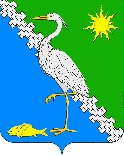 АДМИНИСТРАЦИЯ ЮЖНОГО СЕЛЬСКОГО ПОСЕЛЕНИЯ КРЫМСКОГО РАЙОНАПОСТАНОВЛЕНИЕОт 16.03.2020							                                     № 24поселок ЮжныйОб определении требований к закупаемым администрацией Южного сельского поселения Крымского района и подведомственными ей муниципальными казенными учреждениями, бюджетными учреждениями отдельным видам товаров, работ, услуг, в том числе предельных цен товаров, работ, услугВо исполнение части 4 статьи 19 Федерального закона от 5 апреля 2013 года № 44-ФЗ «О контрактной системе в сфере закупок товаров, работ, услуг для обеспечения государственных и муниципальных нужд», постановления Правительства Российской Федерации от 2 сентября 2015 года № 926 «Об утверждении Общих правил определения требований к закупаемым заказчика и отдельным видам товаров, работ, услуг (в том числе предельных цен товаров, работ, услуг)», постановления администрации муниципального образования Крымский район от 04 декабря 2019 года № 2453 «Об определении требований к закупаемым муниципальными органами муниципального образования Крымский район и подведомственными им муниципальными казенными учреждениями, бюджетными учреждениями и муниципальными унитарными предприятиями, отдельным видам товаров, работ, услуг, в том числе предельных цен товаров, работ, услуг» п о с т а н о в л я ю:1. Утвердить правила определения требований к закупаемым администрацией Южного сельского поселения Крымского района и подведомственными ей муниципальными казенными учреждениями, муниципальными бюджетными учреждениями отдельным видам товаров, работ, услуг, в том числе предельные цены товаров, работ, услуг (приложение).2. Постановление администрации Южного сельского поселения Крымского района от 01 июля 2016 года № 118 «Об утверждении правил определения требований к закупаемым администрацией Южного сельского поселения Крымского района, подведомственными ей казенными учреждениями и бюджетными учреждениями отдельным видам товаров, работ, услуг (в том числе предельных цен товаров, работ, услуг)» признать утратившим силу.  3. Ведущему специалисту администрации Южного сельского поселения Крымского района С.П. Лазаревой обнародовать настоящее постановление и разместить на официальном сайте администрации Южного сельского поселения Крымского района в сети «Интернет».4. Постановление вступает в силу со дня официального обнародования.Глава Южного сельского поселения Крымского района							П.А. ПрудниковПравилаопределения требований к закупаемым администрацией Южного сельского поселения и подведомственными ей муниципальными казенными учреждениями, бюджетными учреждениями отдельным видам товаров, работ, услуг (в том числе предельных цен товаров, работ, услуг)1. Настоящие правила устанавливают порядок определения требований к закупаемым администрацией Южного сельского поселения (далее – муниципальные органы), и подведомственными ей муниципальными казенными учреждениями, муниципальными бюджетными учреждениями к отдельным видам товаров, работ, услуг (в том числе предельные цены товаров, работ, услуг) для обеспечения муниципальных нужд (далее – правила).Под видом товаров, работ, услуг в целях настоящих правил понимаются виды товаров, работ, услуг, соответствующие 6-значному коду позиции по Общероссийскому классификатору продукции по видам экономической деятельности.2. Администрация утверждает определенные в соответствии с настоящими правилами требования к закупаемым ей и подведомственными ей казенными и бюджетными учреждениями отдельным видам товаров, работ, услуг, включающие перечень отдельных видов товаров, работ, услуг, их потребительские свойства (в том числе качество) и иные характеристики (в том числе предельные цены товаров, работ, услуг) (далее - ведомственный перечень).Ведомственный перечень составляется по форме согласно приложению № 1 к настоящим правилам на основании обязательного перечня отдельных видов товаров, работ, услуг, в отношении которых определяются требования к их потребительским свойствам (в том числе качеству) и иным характеристикам (в том числе предельные цены товаров, работ, услуг) предусмотренного приложением № 2 к настоящим правилам.В отношении отдельных видов товаров, работ, услуг, включенных в обязательный перечень, в ведомственном перечне определяются их потребительские свойства (в том числе качество) и иные характеристики (в том числе предельные цены указанных товаров, работ, услуг), если указанные свойства и характеристики не определены в обязательном перечне.Администрация в ведомственном перечне определяет значения характеристик (свойств) отдельных видов товаров, работ, услуг (в том числе предельные цены товаров, работ, услуг), включенных в обязательный перечень, в случае, если в обязательном перечне не определены значения таких характеристик (свойств) (в том числе предельные цены товаров, работ, услуг).Правовые акты администрации, утверждающие требования к отдельным видам товаров, работ, услуг, закупаемым самой администрацией и подведомственными ей казенными учреждениями, бюджетными учреждениями должны содержать следующие сведения: а) наименования заказчиков (подразделений заказчиков), в отношении которых устанавливаются требования к отдельным видам товаров, работ, услуг (в том числе предельные цены товаров, работ, услуг);б) перечень отдельных видов товаров, работ, услуг с указанием характеристик (свойств) и их значений.3. Отдельные виды товаров, работ, услуг, не включенные в обязательный перечень, подлежат включению в ведомственный перечень при условии, если средняя арифметическая сумма значений следующих критериев превышает 20 процентов:а) доля оплаты по отдельному виду товаров, работ, услуг для обеспечения муниципальных нужд за отчетный финансовый год (в соответствии с графиками платежей) по контрактам, информация о которых включена в реестр контрактов, заключенных заказчиками, администрацией и подведомственными ей казенными учреждениями, бюджетными учреждениями в общем объеме оплаты по контрактам, включенным в указанные реестры (по графикам платежей), заключенным администрацией и подведомственными ей казенными учреждениями, бюджетными учреждениями;б) доля контрактов администрации и подведомственных ей казенных учреждений, бюджетных учреждений на приобретение отдельного вида товаров, работ, услуг для обеспечения муниципальных нужд, заключенных в отчетном финансовом году, в общем количестве контрактов администрации и подведомственных ей казенных учреждений, бюджетных учреждений на приобретение товаров, работ, услуг, заключенных в отчетном финансовом году.4. Администрация при включении в ведомственный перечень отдельных видов товаров, работ, услуг, не указанных в обязательном перечне, применяет установленные пунктом 3 настоящих правил критерии исходя из определения их значений в процентном отношении к объему осуществляемых администрацией и подведомственными ей казенными учреждениями, бюджетными учреждениями закупок.В ведомственном перечне устанавливаются потребительские свойства (в том числе характеристики качества) и иные характеристики, имеющие влияние на цену отдельных видов товаров, работ, услуг.Используемые при формировании ведомственного перечня значения потребительских свойств (в том числе качества) и иных характеристик (свойств) отдельных видов товаров, работ, услуг устанавливаются в количественных и (или) качественных показателях с указанием (при необходимости) единицы измерения в соответствии с Общероссийским классификатором единиц измерения.Количественные и (или) качественные показатели характеристик (свойств) отдельных видов товаров, работ, услуг могут быть выражены в виде точного значения, диапазона значений или запрета на применение таких характеристик (свойств).5. В целях формирования ведомственного перечня администрация вправе определять дополнительные критерии отбора отдельных видов товаров, работ, услуг и порядок их применения, не приводящие к сокращению значения критериев, установленных пунктом 3 настоящих правил.6. Администрация при формировании ведомственного перечня вправе включить в него дополнительно:а) отдельные виды товаров, работ, услуг, не указанные в обязательном перечне и не соответствующие критериям, указанным в пункте 3 настоящих правил;б) характеристики (свойства) товаров, работ, услуг, не включенные в обязательный перечень и не приводящие к необоснованным ограничениям количества участников закупки;в) значения количественных и (или) качественных показателей характеристик (свойств) товаров, работ, услуг, которые отличаются от значений, предусмотренных обязательным перечнем, и обоснование которых содержится в соответствующей графе приложения № 1 к настоящим правилам, в том числе с учетом функционального назначения товара, под которым для целей настоящих правил понимается цель и условия использования (применения) товара, позволяющие товару выполнять свое основное назначение, вспомогательные функции или определяющие универсальность применения товара (выполнение соответствующих функций, работ, оказание соответствующих услуг, территориальные, климатические факторы и другое).7. Значения потребительских свойств и иных характеристик (в том числе предельные цены) отдельных видов товаров, работ, услуг, включенных в ведомственный перечень, устанавливаются:а) с учетом категорий и (или) групп должностей работников администрации и подведомственных ей казенных и бюджетных учреждений, если затраты на их приобретение в соответствии с правилами определения нормативных затрат на обеспечение функций администрации Южного сельского поселения Крымского района, включая подведомственные казенные учреждения, определяются с учетом категорий и (или) групп должностей работников;б) с учетом категорий и (или) групп должностей работников, если затраты на их приобретение в соответствии с правилами определения нормативных затрат не определяются с учетом категорий и (или) групп должностей работников, в случае принятия соответствующего решения администрацией.8. Дополнительно включаемые в ведомственный перечень отдельные виды товаров, работ, услуг должны отличаться от указанных в обязательном перечне отдельных видов товаров, работ, услуг кодом товара, работы, услуги в соответствии с Общероссийским классификатором продукции по видам экономической деятельности.9. Правила подлежат размещению в единой информационной системе в сфере закупок.Эксперт администрацииЮжного сельского поселенияКрымского района								А.Г. Слукин <*> Указывается в случае установления характеристик, отличающихся от значений, содержащихся в обязательном перечне отдельных видов товаров, работ, услуг, в отношении которых определяются требования к их потребительским свойствам (в том числе качеству) и иным характеристикам (в том числе предельным ценам товаров, работ, услуг).Эксперт администрацииЮжного сельского поселенияКрымского района			                                                                           					А.Г. Слукин ПРИЛОЖЕНИЕ №  2к Правилам определения требований к закупаемым администрацией Южного сельского поселения Крымского района и подведомственными ей муниципальными казенными учреждениями, муниципальными бюджетными учреждениями отдельным видам товаров, работ, услуг, в том числе предельные цены товаров, работ, услугОБЯЗАТЕЛЬНЫЙ ПЕРЕЧЕНЬ
отдельных видов товаров, работ, услуг,  в отношении которых определяются требования к потребительским свойствам (в том числе качеству) и иным характеристикам (в том числе предельные цены товаров, работ, услуг)2Эксперт администрацииЮжного сельского поселенияКрымского района			                                                                              					А.Г. СлукинПРИЛОЖЕНИЕк постановлению администрацииЮжного сельского поселения Крымского района от ___________ № ______ПРИЛОЖЕНИЕ № 1к правилам определения требований к закупаемым администрацией Южного сельского поселения Крымского района и подведомственными ей муниципальными казенными учреждениями, муниципальными бюджетными учреждениями отдельным видам товаров, работ, услуг, в том числе предельные цены товаров, работ, услугформа№пп/пКод в соответствии с Общероссийским классификатором продукции по видам экономической деятельности ОК 034-2014 (КПЕС 2008)Наименование отдельного вида товаров, работ, услугЕдиница измеренияЕдиница измеренияЕдиница измеренияТребования к потребительским свойствам (в том числе качеству) и иным характеристикам, утвержденные постановлением Южного сельского поселения Крымского районаТребования к потребительским свойствам (в том числе качеству) и иным характеристикам, утвержденные постановлением Южного сельского поселения Крымского районаТребования к потребительским свойствам (в том числе качеству) и иным характеристикам, утвержденные администрацией Южного сельского поселения Крымского района и подведомственными ей муниципальными казенными учреждениями, муниципальными бюджетными учреждениями Требования к потребительским свойствам (в том числе качеству) и иным характеристикам, утвержденные администрацией Южного сельского поселения Крымского района и подведомственными ей муниципальными казенными учреждениями, муниципальными бюджетными учреждениями Требования к потребительским свойствам (в том числе качеству) и иным характеристикам, утвержденные администрацией Южного сельского поселения Крымского района и подведомственными ей муниципальными казенными учреждениями, муниципальными бюджетными учреждениями Требования к потребительским свойствам (в том числе качеству) и иным характеристикам, утвержденные администрацией Южного сельского поселения Крымского района и подведомственными ей муниципальными казенными учреждениями, муниципальными бюджетными учреждениями №пп/пКод в соответствии с Общероссийским классификатором продукции по видам экономической деятельности ОК 034-2014 (КПЕС 2008)Наименование отдельного вида товаров, работ, услугКод по ОКЕИНаименованиеНаименованиеХарактеристикаЗначение характеристикиХарактеристикаЗначение характеристикиОбоснование отклонения значения характеристики от утвержденных постановлением Южного сельского поселения Крымского районаФункциональное назначение <*>1234555567891011Отдельные виды товаров, работ, услуг, включенные в перечень отдельных видов товаров, работ, услуг, предусмотренный приложением № 2 к правилам определения требований к закупаемым администрацией Южного сельского поселения Крымского района, подведомственными ей казенными учреждениями, бюджетными учреждениями отдельным видам товаров, работ, услуг в том числе предельных цен товаров, работ, услуг), утвержденным постановлением Южного сельского поселения Крымского района от _____ № ____ «Об определении требований к закупаемым администрацией Южного сельского поселения Крымского района и подведомственными ей муниципальными казенными учреждениями, бюджетными учреждениями отдельным видам товаров, работ, услуг, в том числе предельных цен товаров, работ, услуг»Отдельные виды товаров, работ, услуг, включенные в перечень отдельных видов товаров, работ, услуг, предусмотренный приложением № 2 к правилам определения требований к закупаемым администрацией Южного сельского поселения Крымского района, подведомственными ей казенными учреждениями, бюджетными учреждениями отдельным видам товаров, работ, услуг в том числе предельных цен товаров, работ, услуг), утвержденным постановлением Южного сельского поселения Крымского района от _____ № ____ «Об определении требований к закупаемым администрацией Южного сельского поселения Крымского района и подведомственными ей муниципальными казенными учреждениями, бюджетными учреждениями отдельным видам товаров, работ, услуг, в том числе предельных цен товаров, работ, услуг»Отдельные виды товаров, работ, услуг, включенные в перечень отдельных видов товаров, работ, услуг, предусмотренный приложением № 2 к правилам определения требований к закупаемым администрацией Южного сельского поселения Крымского района, подведомственными ей казенными учреждениями, бюджетными учреждениями отдельным видам товаров, работ, услуг в том числе предельных цен товаров, работ, услуг), утвержденным постановлением Южного сельского поселения Крымского района от _____ № ____ «Об определении требований к закупаемым администрацией Южного сельского поселения Крымского района и подведомственными ей муниципальными казенными учреждениями, бюджетными учреждениями отдельным видам товаров, работ, услуг, в том числе предельных цен товаров, работ, услуг»Отдельные виды товаров, работ, услуг, включенные в перечень отдельных видов товаров, работ, услуг, предусмотренный приложением № 2 к правилам определения требований к закупаемым администрацией Южного сельского поселения Крымского района, подведомственными ей казенными учреждениями, бюджетными учреждениями отдельным видам товаров, работ, услуг в том числе предельных цен товаров, работ, услуг), утвержденным постановлением Южного сельского поселения Крымского района от _____ № ____ «Об определении требований к закупаемым администрацией Южного сельского поселения Крымского района и подведомственными ей муниципальными казенными учреждениями, бюджетными учреждениями отдельным видам товаров, работ, услуг, в том числе предельных цен товаров, работ, услуг»Отдельные виды товаров, работ, услуг, включенные в перечень отдельных видов товаров, работ, услуг, предусмотренный приложением № 2 к правилам определения требований к закупаемым администрацией Южного сельского поселения Крымского района, подведомственными ей казенными учреждениями, бюджетными учреждениями отдельным видам товаров, работ, услуг в том числе предельных цен товаров, работ, услуг), утвержденным постановлением Южного сельского поселения Крымского района от _____ № ____ «Об определении требований к закупаемым администрацией Южного сельского поселения Крымского района и подведомственными ей муниципальными казенными учреждениями, бюджетными учреждениями отдельным видам товаров, работ, услуг, в том числе предельных цен товаров, работ, услуг»Отдельные виды товаров, работ, услуг, включенные в перечень отдельных видов товаров, работ, услуг, предусмотренный приложением № 2 к правилам определения требований к закупаемым администрацией Южного сельского поселения Крымского района, подведомственными ей казенными учреждениями, бюджетными учреждениями отдельным видам товаров, работ, услуг в том числе предельных цен товаров, работ, услуг), утвержденным постановлением Южного сельского поселения Крымского района от _____ № ____ «Об определении требований к закупаемым администрацией Южного сельского поселения Крымского района и подведомственными ей муниципальными казенными учреждениями, бюджетными учреждениями отдельным видам товаров, работ, услуг, в том числе предельных цен товаров, работ, услуг»Отдельные виды товаров, работ, услуг, включенные в перечень отдельных видов товаров, работ, услуг, предусмотренный приложением № 2 к правилам определения требований к закупаемым администрацией Южного сельского поселения Крымского района, подведомственными ей казенными учреждениями, бюджетными учреждениями отдельным видам товаров, работ, услуг в том числе предельных цен товаров, работ, услуг), утвержденным постановлением Южного сельского поселения Крымского района от _____ № ____ «Об определении требований к закупаемым администрацией Южного сельского поселения Крымского района и подведомственными ей муниципальными казенными учреждениями, бюджетными учреждениями отдельным видам товаров, работ, услуг, в том числе предельных цен товаров, работ, услуг»Отдельные виды товаров, работ, услуг, включенные в перечень отдельных видов товаров, работ, услуг, предусмотренный приложением № 2 к правилам определения требований к закупаемым администрацией Южного сельского поселения Крымского района, подведомственными ей казенными учреждениями, бюджетными учреждениями отдельным видам товаров, работ, услуг в том числе предельных цен товаров, работ, услуг), утвержденным постановлением Южного сельского поселения Крымского района от _____ № ____ «Об определении требований к закупаемым администрацией Южного сельского поселения Крымского района и подведомственными ей муниципальными казенными учреждениями, бюджетными учреждениями отдельным видам товаров, работ, услуг, в том числе предельных цен товаров, работ, услуг»Отдельные виды товаров, работ, услуг, включенные в перечень отдельных видов товаров, работ, услуг, предусмотренный приложением № 2 к правилам определения требований к закупаемым администрацией Южного сельского поселения Крымского района, подведомственными ей казенными учреждениями, бюджетными учреждениями отдельным видам товаров, работ, услуг в том числе предельных цен товаров, работ, услуг), утвержденным постановлением Южного сельского поселения Крымского района от _____ № ____ «Об определении требований к закупаемым администрацией Южного сельского поселения Крымского района и подведомственными ей муниципальными казенными учреждениями, бюджетными учреждениями отдельным видам товаров, работ, услуг, в том числе предельных цен товаров, работ, услуг»Отдельные виды товаров, работ, услуг, включенные в перечень отдельных видов товаров, работ, услуг, предусмотренный приложением № 2 к правилам определения требований к закупаемым администрацией Южного сельского поселения Крымского района, подведомственными ей казенными учреждениями, бюджетными учреждениями отдельным видам товаров, работ, услуг в том числе предельных цен товаров, работ, услуг), утвержденным постановлением Южного сельского поселения Крымского района от _____ № ____ «Об определении требований к закупаемым администрацией Южного сельского поселения Крымского района и подведомственными ей муниципальными казенными учреждениями, бюджетными учреждениями отдельным видам товаров, работ, услуг, в том числе предельных цен товаров, работ, услуг»Отдельные виды товаров, работ, услуг, включенные в перечень отдельных видов товаров, работ, услуг, предусмотренный приложением № 2 к правилам определения требований к закупаемым администрацией Южного сельского поселения Крымского района, подведомственными ей казенными учреждениями, бюджетными учреждениями отдельным видам товаров, работ, услуг в том числе предельных цен товаров, работ, услуг), утвержденным постановлением Южного сельского поселения Крымского района от _____ № ____ «Об определении требований к закупаемым администрацией Южного сельского поселения Крымского района и подведомственными ей муниципальными казенными учреждениями, бюджетными учреждениями отдельным видам товаров, работ, услуг, в том числе предельных цен товаров, работ, услуг»Отдельные виды товаров, работ, услуг, включенные в перечень отдельных видов товаров, работ, услуг, предусмотренный приложением № 2 к правилам определения требований к закупаемым администрацией Южного сельского поселения Крымского района, подведомственными ей казенными учреждениями, бюджетными учреждениями отдельным видам товаров, работ, услуг в том числе предельных цен товаров, работ, услуг), утвержденным постановлением Южного сельского поселения Крымского района от _____ № ____ «Об определении требований к закупаемым администрацией Южного сельского поселения Крымского района и подведомственными ей муниципальными казенными учреждениями, бюджетными учреждениями отдельным видам товаров, работ, услуг, в том числе предельных цен товаров, работ, услуг»Отдельные виды товаров, работ, услуг, включенные в перечень отдельных видов товаров, работ, услуг, предусмотренный приложением № 2 к правилам определения требований к закупаемым администрацией Южного сельского поселения Крымского района, подведомственными ей казенными учреждениями, бюджетными учреждениями отдельным видам товаров, работ, услуг в том числе предельных цен товаров, работ, услуг), утвержденным постановлением Южного сельского поселения Крымского района от _____ № ____ «Об определении требований к закупаемым администрацией Южного сельского поселения Крымского района и подведомственными ей муниципальными казенными учреждениями, бюджетными учреждениями отдельным видам товаров, работ, услуг, в том числе предельных цен товаров, работ, услуг»Дополнительный перечень отдельных видов товаров, работ, услуг, определенный администрацией Южного сельского поселения Крымского районаДополнительный перечень отдельных видов товаров, работ, услуг, определенный администрацией Южного сельского поселения Крымского районаДополнительный перечень отдельных видов товаров, работ, услуг, определенный администрацией Южного сельского поселения Крымского районаДополнительный перечень отдельных видов товаров, работ, услуг, определенный администрацией Южного сельского поселения Крымского районаДополнительный перечень отдельных видов товаров, работ, услуг, определенный администрацией Южного сельского поселения Крымского районаДополнительный перечень отдельных видов товаров, работ, услуг, определенный администрацией Южного сельского поселения Крымского районаДополнительный перечень отдельных видов товаров, работ, услуг, определенный администрацией Южного сельского поселения Крымского районаДополнительный перечень отдельных видов товаров, работ, услуг, определенный администрацией Южного сельского поселения Крымского районаДополнительный перечень отдельных видов товаров, работ, услуг, определенный администрацией Южного сельского поселения Крымского районаДополнительный перечень отдельных видов товаров, работ, услуг, определенный администрацией Южного сельского поселения Крымского районаДополнительный перечень отдельных видов товаров, работ, услуг, определенный администрацией Южного сельского поселения Крымского районаДополнительный перечень отдельных видов товаров, работ, услуг, определенный администрацией Южного сельского поселения Крымского районаДополнительный перечень отдельных видов товаров, работ, услуг, определенный администрацией Южного сельского поселения Крымского районаXXXXXXXX№ п/пКод в соответствии с Общероссийским классификатором продукции по видам экономической деятельности ОК 034-2014 (КПЕС 2008)Наименование отдельных видов товаров, работ, услугТребования к качеству, потребительским свойствам и иным характеристикам (в том числе предельные цены)Требования к качеству, потребительским свойствам и иным характеристикам (в том числе предельные цены)Требования к качеству, потребительским свойствам и иным характеристикам (в том числе предельные цены)Наименованиехарактеристикиединицаизмерениязначение характеристикиКод  по ОКЕИнаименованиеМуниципальные должностиДолжности муниципальной службыДолжности муниципальной службыДолжности муниципальной службыДолжности работников казенных учреждений, бюджетных учреждений Должности работников казенных учреждений, бюджетных учреждений Глава Южного сельского поселенияВысшие и главные Ведущие Старшие и младшие РуководителиИные должности 11234556789101111121126.20.11Компьютеры портативные массой не более 10 кг, такие как ноутбуки, планшетные компьютеры, карманные компьютеры, в том числе совмещающие функции мобильного телефонного аппарата, электронные записные книжки и аналогичная компьютерная техника.Пояснение по требуемой продукции: ноутбуки, планшетные компьютерыразмер и тип экрана1126.20.11Компьютеры портативные массой не более 10 кг, такие как ноутбуки, планшетные компьютеры, карманные компьютеры, в том числе совмещающие функции мобильного телефонного аппарата, электронные записные книжки и аналогичная компьютерная техника.Пояснение по требуемой продукции: ноутбуки, планшетные компьютерыВес1126.20.11Компьютеры портативные массой не более 10 кг, такие как ноутбуки, планшетные компьютеры, карманные компьютеры, в том числе совмещающие функции мобильного телефонного аппарата, электронные записные книжки и аналогичная компьютерная техника.Пояснение по требуемой продукции: ноутбуки, планшетные компьютерытип процессора1126.20.11Компьютеры портативные массой не более 10 кг, такие как ноутбуки, планшетные компьютеры, карманные компьютеры, в том числе совмещающие функции мобильного телефонного аппарата, электронные записные книжки и аналогичная компьютерная техника.Пояснение по требуемой продукции: ноутбуки, планшетные компьютерычастота процессора1126.20.11Компьютеры портативные массой не более 10 кг, такие как ноутбуки, планшетные компьютеры, карманные компьютеры, в том числе совмещающие функции мобильного телефонного аппарата, электронные записные книжки и аналогичная компьютерная техника.Пояснение по требуемой продукции: ноутбуки, планшетные компьютерыразмер оперативной памяти1126.20.11Компьютеры портативные массой не более 10 кг, такие как ноутбуки, планшетные компьютеры, карманные компьютеры, в том числе совмещающие функции мобильного телефонного аппарата, электронные записные книжки и аналогичная компьютерная техника.Пояснение по требуемой продукции: ноутбуки, планшетные компьютерыобъем накопителя1126.20.11Компьютеры портативные массой не более 10 кг, такие как ноутбуки, планшетные компьютеры, карманные компьютеры, в том числе совмещающие функции мобильного телефонного аппарата, электронные записные книжки и аналогичная компьютерная техника.Пояснение по требуемой продукции: ноутбуки, планшетные компьютерытип жесткого диска1126.20.11Компьютеры портативные массой не более 10 кг, такие как ноутбуки, планшетные компьютеры, карманные компьютеры, в том числе совмещающие функции мобильного телефонного аппарата, электронные записные книжки и аналогичная компьютерная техника.Пояснение по требуемой продукции: ноутбуки, планшетные компьютерыоптический привод1126.20.11Компьютеры портативные массой не более 10 кг, такие как ноутбуки, планшетные компьютеры, карманные компьютеры, в том числе совмещающие функции мобильного телефонного аппарата, электронные записные книжки и аналогичная компьютерная техника.Пояснение по требуемой продукции: ноутбуки, планшетные компьютерыналичие модулей Wi-Fi1126.20.11Компьютеры портативные массой не более 10 кг, такие как ноутбуки, планшетные компьютеры, карманные компьютеры, в том числе совмещающие функции мобильного телефонного аппарата, электронные записные книжки и аналогичная компьютерная техника.Пояснение по требуемой продукции: ноутбуки, планшетные компьютерыBluetooth1126.20.11Компьютеры портативные массой не более 10 кг, такие как ноутбуки, планшетные компьютеры, карманные компьютеры, в том числе совмещающие функции мобильного телефонного аппарата, электронные записные книжки и аналогичная компьютерная техника.Пояснение по требуемой продукции: ноутбуки, планшетные компьютерыподдержки 3G, (UMTS)1126.20.11Компьютеры портативные массой не более 10 кг, такие как ноутбуки, планшетные компьютеры, карманные компьютеры, в том числе совмещающие функции мобильного телефонного аппарата, электронные записные книжки и аналогичная компьютерная техника.Пояснение по требуемой продукции: ноутбуки, планшетные компьютерытип видеоадаптера1126.20.11Компьютеры портативные массой не более 10 кг, такие как ноутбуки, планшетные компьютеры, карманные компьютеры, в том числе совмещающие функции мобильного телефонного аппарата, электронные записные книжки и аналогичная компьютерная техника.Пояснение по требуемой продукции: ноутбуки, планшетные компьютерывремя работыоперационная системапредустановленное программное обеспечение2226.20.15Машины вычислительные электронные цифровые прочие, содержащие или не содержащие в одном корпусе одно или два из следующих устройств для автоматической обработки данных: запоминающие устройства, устройства ввода, устройства вывода.Пояснение по требуемой продукции: компьютеры персональные настольные, рабочие станции выводатип (моноблок/системный блок и монитор)2226.20.15Машины вычислительные электронные цифровые прочие, содержащие или не содержащие в одном корпусе одно или два из следующих устройств для автоматической обработки данных: запоминающие устройства, устройства ввода, устройства вывода.Пояснение по требуемой продукции: компьютеры персональные настольные, рабочие станции выводаразмер экрана/монитора2226.20.15Машины вычислительные электронные цифровые прочие, содержащие или не содержащие в одном корпусе одно или два из следующих устройств для автоматической обработки данных: запоминающие устройства, устройства ввода, устройства вывода.Пояснение по требуемой продукции: компьютеры персональные настольные, рабочие станции выводатип процессора2226.20.15Машины вычислительные электронные цифровые прочие, содержащие или не содержащие в одном корпусе одно или два из следующих устройств для автоматической обработки данных: запоминающие устройства, устройства ввода, устройства вывода.Пояснение по требуемой продукции: компьютеры персональные настольные, рабочие станции выводачастота процессора2226.20.15Машины вычислительные электронные цифровые прочие, содержащие или не содержащие в одном корпусе одно или два из следующих устройств для автоматической обработки данных: запоминающие устройства, устройства ввода, устройства вывода.Пояснение по требуемой продукции: компьютеры персональные настольные, рабочие станции выводаразмер оперативной памяти2226.20.15Машины вычислительные электронные цифровые прочие, содержащие или не содержащие в одном корпусе одно или два из следующих устройств для автоматической обработки данных: запоминающие устройства, устройства ввода, устройства вывода.Пояснение по требуемой продукции: компьютеры персональные настольные, рабочие станции выводаобъем накопителя2226.20.15Машины вычислительные электронные цифровые прочие, содержащие или не содержащие в одном корпусе одно или два из следующих устройств для автоматической обработки данных: запоминающие устройства, устройства ввода, устройства вывода.Пояснение по требуемой продукции: компьютеры персональные настольные, рабочие станции выводатип жесткого диска2226.20.15Машины вычислительные электронные цифровые прочие, содержащие или не содержащие в одном корпусе одно или два из следующих устройств для автоматической обработки данных: запоминающие устройства, устройства ввода, устройства вывода.Пояснение по требуемой продукции: компьютеры персональные настольные, рабочие станции выводаоптический приводМашины вычислительные электронные цифровые прочие, содержащие или не содержащие в одном корпусе одно или два из следующих устройств для автоматической обработки данных: запоминающие устройства, устройства ввода, устройства вывода.Пояснение по требуемой продукции: компьютеры персональные настольные, рабочие станции выводатип видеоадаптераМашины вычислительные электронные цифровые прочие, содержащие или не содержащие в одном корпусе одно или два из следующих устройств для автоматической обработки данных: запоминающие устройства, устройства ввода, устройства вывода.Пояснение по требуемой продукции: компьютеры персональные настольные, рабочие станции выводаоперационная система,Машины вычислительные электронные цифровые прочие, содержащие или не содержащие в одном корпусе одно или два из следующих устройств для автоматической обработки данных: запоминающие устройства, устройства ввода, устройства вывода.Пояснение по требуемой продукции: компьютеры персональные настольные, рабочие станции выводапредустановленное программное обеспечение3326.20.16Устройства ввода или вывода, содержащие или не содержащие в одном корпусе запоминающие устройстваметод печати (струйный/ лазерный - для принтера)3326.20.16Устройства ввода или вывода, содержащие или не содержащие в одном корпусе запоминающие устройстваразрешение сканирования (для сканера)3326.20.16Устройства ввода или вывода, содержащие или не содержащие в одном корпусе запоминающие устройствацветность (цветной/черно-белый)3326.20.16Устройства ввода или вывода, содержащие или не содержащие в одном корпусе запоминающие устройствамаксимальный формат3326.20.16Устройства ввода или вывода, содержащие или не содержащие в одном корпусе запоминающие устройстваскорость печати/сканирования3326.20.16Устройства ввода или вывода, содержащие или не содержащие в одном корпусе запоминающие устройстваналичие дополнительных модулей иинтерфейсов (сетевой интерфейс, устройства чтения карт памяти и т.д.)наличие дополнительных модулей иинтерфейсов (сетевой интерфейс, устройства чтения карт памяти и т.д.)4426.30.11Аппаратура коммуникационная передающая с приемными устройствамитип устройства (телефон/ смартфон)4426.30.11Аппаратура коммуникационная передающая с приемными устройствамиподдерживаемые стандарты4426.30.11Аппаратура коммуникационная передающая с приемными устройствамиоперационная система4426.30.11Аппаратура коммуникационная передающая с приемными устройствамивремя работы4426.30.11Аппаратура коммуникационная передающая с приемными устройствамиметод управления (сенсорный/ кнопочный)4426.30.11Аппаратура коммуникационная передающая с приемными устройствамиколичество SIM-карт4426.30.11Аппаратура коммуникационная передающая с приемными устройстваминаличие модулей и интерфейсов (Wi-Fi, Bluetooth, USB, GPS)стоимость годового владения оборудованием (включая договоры технической поддержки, обслуживания, сервисные договоры) из расчета на одного абонента (одну единицу трафика) в течение всего срока службы1531.01.11Мебель металлическая для офисовматериал (металл) обивочные материалыпредельное значение - кожа натуральная; возможные значения: искусственная кожа, мебельный (искусственный) мех, искусственная замша (микрофибра)ткань, нетканые материалыпредельное значение - кожа натуральная; возможные значения: искусственная кожа, мебельный (искусственный) мех, искусственная замша (микрофибра)ткань, нетканые материалыпредельное значение- искусственная кожа; возможные значения: мебельный (искусственный) мех, искусственная замша (микрофибра), ткань, нетканые материалыпредельное значение- искусственная кожа; возможные значения: мебельный (искусственный) мех, искусственная замша (микрофибра), ткань, нетканые материалыпредельное значение- искусственная кожа; возможные значения: мебельный (искусственный) мех, искусственная замша (микрофибра), ткань, нетканые материалыпредельное значение - кожа натуральная; возможные значения: искусственная кожа, мебельный (искусственный) мех, искусственная замша (микрофибра)ткань, нетканые материалыпредельное значение- искусственная кожа; возможные значения: мебельный (искусственный) мех, искусственная замша (микрофибра), ткань, нетканые материалыпредельное значение- искусственная кожа; возможные значения: мебельный (искусственный) мех, искусственная замша (микрофибра), ткань, нетканые материалы1631.01.12Мебель деревянная для офисовматериал (вид древесины)предельное значение - массив древесины "ценных" пород (твердолиственных и тропических);возможноезначение - древесина хвойных и мягко-лиственных пород (береза, лиственница, сосна, ель)возможноезначение - древесина хвойных и мягко-лиственных пород (береза, лиственница, сосна, ель)возможное значение - древесина хвойных и мягколиственных пород (береза, лиственница, сосна, ель)возможное значение- древесина хвойных и мягколиственных пород (береза, лиственница, сосна, ель)возможное значение- древесина хвойных и мягколиственных пород (береза, лиственница, сосна, ель)возможное значение - древесина хвойных и мягко-лиственных пород (береза, лиственница, сосна, ель)возможное значение - древесина хвойных и мягколиственных пород (береза, лиственница, сосна, ель)возможное значение - древесина хвойных и мягколиственных пород (береза, лиственница, сосна, ель)обивочные материалыпредельное значение - кожа натуральная; возможные значения: искусственная кожа, мебельный (искусственный) мех, искусственная замшапредельное значение- искусственная кожа; возможные значения: мебельный (искусственный) мех, искусственная замша (микрофибра), ткань, нетканые материалыпредельное значение- искусственная кожа; возможные значения: мебельный (искусственный) мех, искусственная замша (микрофибра), ткань, нетканые материалыпредельное значение- искусственная кожа; возможные значения: мебельный (искусственный) мех, искусственная замша (микрофибра), ткань, нетканые материалыпредельное значение- искусственная кожа; возможные значения: мебельный (искусственный) мех, искусственная замша (микрофибра), ткань, нетканые материалыпредельное значение - кожа натуральная; возможные значения: искусственная кожа, мебельный (искусственный) мех, искусственная замша (микрофибра)ткань, нетканые материалыпредельное значение- искусственная кожа; возможные значения: мебельный (искусственный) мех, искусственная замша (микрофибра), ткань, нетканые материалыпредельное значение- искусственная кожа; возможные значения: мебельный (искусственный) мех, искусственная замша (микрофибра), ткань, нетканые материалы